ContentsPART ONE: ABOUT THIS DOCUMENT	3Purpose	3What is ACP?	3Why do you need an ACP policy and procedure?	3How can you use the example ACP policy and procedure?	3How was the example ACP policy and procedure developed?	4Relevant standardised Queensland ACP documentation	5Definition of terms	5PART 2: ADVANCE CARE PLANNING (ACP) POLICY AND PROCEDURE	6Statement	6Purpose	6Policy statement	6Guiding principles	6Procedure	71.	Information provision and ACP conversations	72.	Ongoing review	83.	Clinical decision making	84.	Training for staff	85.	Quality improvement	86.	Documentation	8Relevant Queensland legislation	9Related policies and documents	9APPENDIX 1: DEFINITION OF TERMS	10APPENDIX 2: RACF STEPS FOR COMPLETED ADVANCE CARE PLANNING DOCUMENTS TO BE UPLOADED TO THE VIEWER	11APPENDIX 3: OACP AUDITING OF STATEMENT OF CHOICES DOCUMENTS	12APPENDIX 4: OACP CHECKLIST FOR ENDURING ACP DOCUMENTS, APPROVED FOR USE PRIOR TO 30 NOVEMBER 2020 TO BE UPLOADED TO THE VIEWER	13APPENDIX 5: OACP CHECKLIST FOR ENDURING ACP DOCUMENTS, APPROVED FOR USE AFTER 30 NOVEMBER 2020 TO BE UPLOADED TO THE VIEWER	19APPENDIX 6: CONTINUOUS QUALITY IMPROVEMENT: AFTER-DEATH AUDIT FOR RESIDENTIAL AGED CARE FACILITIES	25PART ONE: ABOUT THIS DOCUMENTPurposeThis document provides an example advance care planning (ACP) policy and procedure that residential aged care facilities (RACFs) across Queensland may use to develop and/or review relevant ACP documentation and systems within their policies and procedures frameworks. What is ACP?Advance care planning refers to an ongoing, iterative process by way of conversations between a resident, their family and/or substitute decision maker(s) (SDM(s)) and health care professionals enabling the resident’s preferences for future health care to be known should they become unable to participate in decision making. Ideally these preferences will be documented on a Queensland standardised form designed for the purpose.Advance care planning is an important component of quality person-centred end-of-life care and can improve resident and family satisfaction with care, reduce avoidable hospital transfers, reduce stress and anxiety for families and/or SDMs and improve staff satisfaction with the seamless care that can be provided for residents. Why do you need an ACP policy and procedure?Best practice principles for ACP in RACFs in Australia have been developed. They emphasise the importance of written policies and procedures about ACP that are readily accessible and establish ACP as a routine component of care. Appropriate documentation will support a coordinated, systematic, patient-centred approach to ACP that has been shown to support resident’s wishes (as expressed in their advance care plan) being respected.3 How can you use the example ACP policy and procedure?The example ACP policy and procedure is a resource for RACFs to use in the development and/or review their own documentation to support the implementation of ACP in their facility. It is not meant to be prescriptive. Managers in RACFs can adapt the content of the example ACP policy and procedure to meet their own identified needs.The example ACP policy and procedure is offered as an foundation component of a suite of documents developed to support RACFs to embed an evidence-based ACP program into their routine clinical care to support high quality end-of-life care for residents and their families. How was the example ACP policy and procedure developed?The example ACP policy and procedure was developed using:The best practice principles regarding ACP identified in the literature as:  Written policies about ACP should be readily accessible in every RACF. Policies should include the systems needed to establish ACP as a routine component of person-centred care and all aspects of documentation, including where the advance care plan is to be kept, and when it is to be reviewed.Education about ACP should be regularly provided to all RACF staff, residents, families and/or SDMs ensuring all newcomers are well informed and their engagement encouraged. More experienced staff should be given opportunities to upskill for advanced practice.Information about ACP is best provided to residents, families and/or SDMs before entry, followed by well-planned individual discussions as soon as practicable after entry; normally within 28 days unless there are unforeseen circumstances.ACP should be incorporated into routine clinical decision making and care planning, and regularly reviewed, particularly when circumstances change (e.g. exacerbation of illness, health deterioration or hospital admission), or at least annually.ACP involves open and comprehensive discussions with the resident, family and/or SDM(s) initiated by a health professional with relevant skills in this area. The general practitioner (GP) should be included in ACP discussions.ACP documents clearly specify (at a minimum): (a) an appointed SDM, and contact details where available; (b) current state of health; (c) values and beliefs (things that matter most in life); (d) future unacceptable health conditions; (e) the level of preferred future medical  treatment; (f) specific wanted/unwanted treatments, where applicable; (g) goals for end-of- life care; (h) appropriate signatures (clear, complete, dated, and, if a legally binding document witnessed); and (i) evidence of GP review. Facilities have effective information transfer systems in place to enable communication of resident ACP information across health transition points.The Queensland Health service provided by the Statewide Office of Advance Care Planning (OACP) has developed a meticulous standardised clinical approach to the secure access and sharing of residents’ ACP documents:Copies of the Statement of Choices (SoC) Form A and Form B, Advance Health Directive (AHD), Enduring Power of Attorney (EPOA) long and short form documents, and Queensland Civil and Administrative Tribunal (QCAT) orders are audited by clinical staff of the OACP and, if they meet criteria, are uploaded to the person’s Queensland Health (QH) electronic health record via the ACP Tracker in The Viewer.The ACP Tracker (in The Viewer) is an electronic platform that allows authorised clinicians to directly read residents’ ACP documents and comments entered by Queensland Health staff, supporting continuity and progression of ACP across all healthcare settings and person-centred decision making. The Viewer is available to all AHPRA-registered doctors, nurses/midwives and paramedics through Health Provider Portal (HHP)which requires a QGov account and a 100-point ID check to register.Application of this embedded ACP process by RACFs, and uploading of ACP documents to The Viewer, provides the opportunity to implement a coordinated, seamless person-centred approach to quality end-of-life healthcare for their residents.Relevant standardised Queensland ACP documentationAdvance Health Directive (AHD)
About the AHD
The AHD formEnduring Power of Attorney (EPOA)
About the EPOA
The EPOA short form (the same attorney appointed for both financial and health matters)
The EPOA long form (different attorneys appointed for financial and personal matters)
Revocation of EPOA (Form 6)Statement of Choices (SoC)
About the SoC
The SoC Form A (to be completed by resident)
The SoC Form B (to be completed by SDM(s))Translator/interpreter Statement (to be attached to AHD/EPOA documents for people who have had an interpreter or translator provide support to complete the form.Queensland Civil and Administrative Tribunal (QCAT) Decision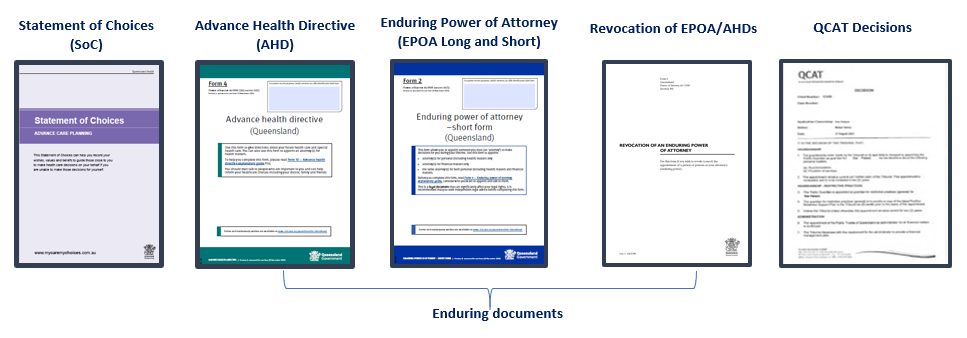 Definition of termsSee Appendix 1PART 2: ADVANCE CARE PLANNING (ACP) POLICY AND PROCEDUREStatementNAME OF FACILITY is committed to offering all residents with/or their significant others the opportunity to participate in ACP discussions to ensure that the resident’s values, beliefs and preferences for future health and personal care are known in the event that they become incapable of participating in decision making.PurposeTo ensure that NAME OF THE FACILITY understands and considers the wishes of all residents concerning their future health care.Policy statementAdvance care planning refers to an ongoing process of planning for future health and personal care whereby the person’s values, beliefs and preferences are made known and accessible to healthcare professionals and substitute decision maker(s) if that person loses capacity to make their own health care decisions. A series of conversations between a resident, their family and/or substitute decision maker(s) and health care professionals may be required to facilitate the process. Ideally these preferences will be documented on a standardised Queensland ACP form.Guiding principlesResidents have a right to be involved in their health care decisions, including agreeing to or refusing treatment. The values, beliefs and wishes of a resident should be known and respected by those providing health care to that individual.ACP discussions must involve open communication and respect a resident’s specific spiritual, religious, and cultural needs.Decision making capacity is assumed unless proven otherwise (refer Queensland Capacity Assessment Guidelines 2020). Residents with any impairment have the right to the support they need to participate in their ACP to the fullness of their potential.Offers to participate in ACP are made to all residents, families and/or SDMs. Participation in ACP is voluntary, and it is recognised that some individuals may decline to engage in these discussions. If a resident has capacity at the time of illness, the treatment decisions they make take precedence over any advance care plans developed. The written advance care plan is not required until the resident has lost capacity to make a decision.ACP provides opportunities for residents, families and/or SDMs to participate in planning for the resident’s preferred end-of-life care needs and conversations should include frank discussions about dying and death and the consequences of treatment choices. ProcedureInformation provision and ACP conversationsPre-entry / initial contact with resident, family and/or SDMInclude information about ACP e.g. a brochure in Welcome information packs If there have not been any prior conversations about ACP, introduce ACP and its benefits using a suitably trained staff memberRequest copies of existing ACP documentation e.g. AHD, EPOAIf a SDM has not been legally appointed, discuss the benefits of identifying a SDM Document ACP conversation according to RACF policies and procedures. On entry Confirm with the resident, family and/or SDM(s) their engagement in ACP discussions. If required, offer further conversations with a suitably trained member of staff e.g. the ACP champion. ACP conversations are voluntary, and if declined at this time, document according to RACF policies and procedures. Ensure that: certified copies of existing enduring ACP documents e.g. the AHD, EPOA are kept in the resident’s file in a readily accessible designated area. copies of other existing ACP documentation e.g. the SoC, are kept in the resident’s file in a readily accessible designated area.copies of all standardised ACP documents are sent to the statewide Office of Advance Care Planning (OACP) for review and upload to The Viewer.contact details of the SDM(s) and the method by which they are appointed (Tribunal-appointed Guardian, SDM(s) appointed in EPOA or AHD) are current and readily accessible. Within four to six weeks post-entry Undertake ACP conversations with the resident, their family and/or SDM(s) who agree to participate. Remember ACP is an entirely voluntary process.If not already completed, support residents and/or SDMs to document their wishes on the (standardised Queensland) ACP form according to the resident’s expressed needs and the completion criteria of the statutory authority and the OACP. (Appendices 3,4,5)For the SoC, ensure that all essential fields in the document(s) are completed. For completion of SoCs see Auditing of Statement of Choices Documents. (Appendix 3)If residents and/or SDMs do not wish to complete standardised documents, record conversation outcomes and health care preferences according to RACF policies and procedures.Engage and support GPs in the ACP process to contribute, review, and sign completed documents as required Send a copy of the completed ACP document(s) to the OACP for uploading to The Viewer (refer to Appendix 2: Steps for a Completed Advance Care Planning documents to be Uploaded to The Viewer) and to relevant parties, and place the documents in a designated place within the resident’s file.Place alerts to identify to all staff that current ACP document(s) are in placeInform resident and/or SDM(s) that reviews are undertaken at regular intervals (e.g. annually) or when health status changes.Ongoing reviewEncourage ongoing conversations and discussions regarding ACP with resident and/or SDM(s)Review ACP documents no less frequently than annually, or as clinically required. Timing of review should be guided by clinical prompts e.g. deterioration/functional decline, observed social withdrawal social, increasing symptom burden, declining effect of usual treatment; or a resident’s request for change in wishes or preferences.If substantial changes are required to a current ACP document, a new document will need to be completed, and a copy sent to the OACP so that current documents are accessible at all times. A more recent document supersedes a previous version of the document.Clinical decision making Completed ACP documentation is used to guide decision making by RACF staff, the GP, other clinicians, and the SDM(s) if the resident does not have capacity to participate in decision making. This facilitates care provision in accordance with the resident’s values, beliefs and wishes.Training for staffACP induction and a sustainable, ongoing staff training program is implemented to ensure all staff have an awareness of the principles and importance of ACP for all residents in their care and the knowledge skills and confidence to participate according to the expected standard for their role. A cohort of motivated nursing staff are offered additional training to enable high levels of communication skills and expertise to guide ACP discussions with residents, families and/or SDMs.Quality improvementAfter-death audits are undertaken as part of a continuous quality improvement process to monitor congruence between residents’ recorded wishes and care outcomes. (Appendix 6)DocumentationEstablish a designated place within residents’ files for all ACP documentationEstablish alerts to identify to all staff that current ACP documents have been completed.Relevant Queensland legislation Powers of Attorney Act 1998 (legislation.qld.gov.au)Guardianship and Administration Act 2000 (legislation.qld.gov.au)Public Guardian Act 2014 (legislation.qld.gov.au)Related policies and documentsFacility specificOffice of Public Guardian:The Office of the Public Guardian (OPG) is an independent statutory office established to protect the rights, interests and wellbeing of adults with impaired decision-making capacity. For adults with impaired decision-making capacity the OPG can:makes personal and health decisions if the Public Guardian is their guardian or attorneyinvestigates allegations of abuse, neglect or exploitationadvocates and mediates on behalf of adults with impaired decision-making capacityeducates the public on the guardianship and attorney systems.When appointed by the Queensland Civil and Administrative Tribunal (QCAT) as guardian, the Public Guardian routinely makes complex and delicate decisions on health care and accommodation, and guides adults through legal proceedings in the criminal, child protection and family law jurisdictions.General enquiries:1300 653 187Health care decisions: 1300 753 624Office of Advance Care Planning:W:	 www.mycaremychoices.com.auT:	1300 007 227APPENDIX 1: DEFINITION OF TERMSAdvance Health Directive (AHD):  In Queensland, an AHD is a legally binding advance care planning document giving a set of directions for life-sustaining treatment in specific circumstances, other health care, and blood transfusions. Effectively it is consent for future health care to instruct doctors about a person’s health care choices when they become unable to make their own care decisions. From 30th November 2020, the new version of the AHD includes a values section which may be completed by the resident to further guide SDM(s) and doctors alike. It can only be completed by a person with capacity. It must be completed with a doctor, and witnessed by a Justice of the Peace, Commissioner for Declarations, a lawyer or notary public.Enduring Power of Attorney (EPOA):  An EPOA is a legally binding document that enables a person to appoint another individual to make personal, health and/or financial decisions on their behalf. More than one individual can be appointed. The EPOA can only be completed by a person with capacity.Statutory Health Attorney (SHA):  A Statutory Health Attorney is someone with automatic authority to make health care decisions on behalf of a person who is unable to make them because of illness or incapacity. A SHA cannot be appointed ahead of time; the individual acts in this role only when the need arises. The first available culturally appropriate adult who has an enduring positive relationship can become the SHA. Usually this would be a spouse or de facto partner, an individual who is responsible for the person’s primary care but not paid to be a carer, or a close friend or relative. The Public Guardian may under certain circumstances become the person’s Statutory Health Attorney.Statement of Choices (SoC):  The SoC is a document designed to help the residents (or their SDM if the person does not have decision-making capacity) record their values, beliefs and wishes about their health and personal care.  This document guides SDM(s) and health care professionals to make health care decisions with these values, beliefs and wishes central to the process when a resident is unable to make those decisions themselves. Thus, the SoC has legal effect but is not a legally binding document.Substitute Decision Maker (SDM):  A SDM is a general term used to describe a person who has legal power to make decisions on behalf of an adult when that person is not able. While they still have legal capacity to do so, a person can appoint an individual using the EPOA and AHD forms. If a person has not previously appointed anyone and if they are no longer able to make decisions or complete legal documents, then the law provides for a Statutory Health Attorney to speak on their behalf. Capacity: This legal term refers to a person’s ability to make a specific decision in a particular area of their life such as healthcare choices, support services they may need, where they live and how they manage their finances. A person has capacity for health care decisions when they can understand the information provided about their health and treatment options and are able to make a decision regarding their care. The person also needs to be able to communicate their decision in some way and the decision must also be made of the person’s own free will. Capacity can change or fluctuate and can be influenced by the complexity of the decision, support available to the person and the time the decision is made. It is presumed that every adult has capacity to make all decisions until proven otherwise. For more information visit: http://www.qld.gov.au/law/legal-mediation-and-justice-of-the-peace/power-of-attorney-and-making-decisions-for-others/capacity-guidelinesAPPENDIX 2: RACF STEPS FOR COMPLETED ADVANCE CARE PLANNING DOCUMENTS TO BE UPLOADED TO THE VIEWER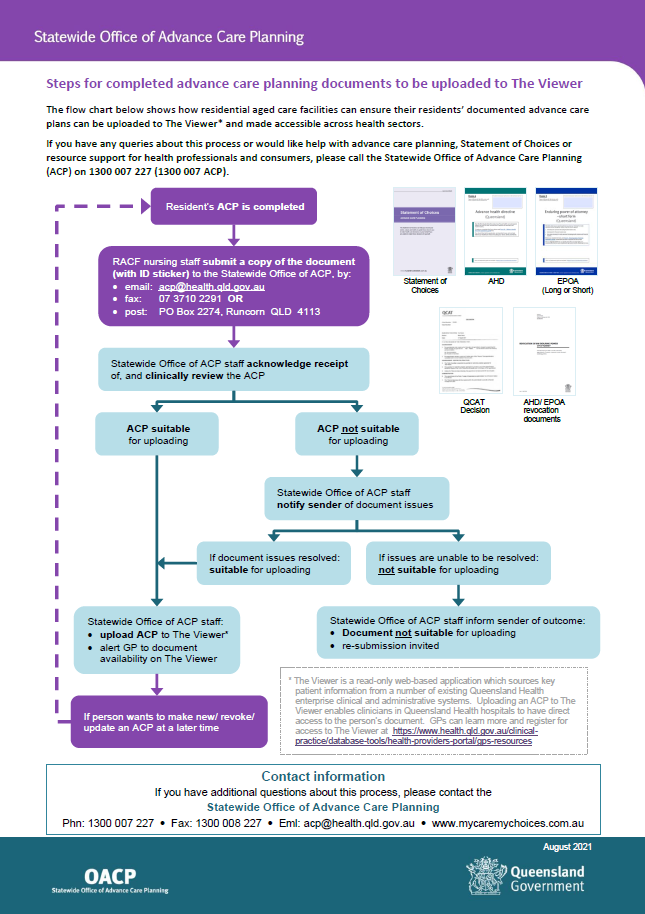 APPENDIX 3: OACP AUDITING OF STATEMENT OF CHOICES DOCUMENTS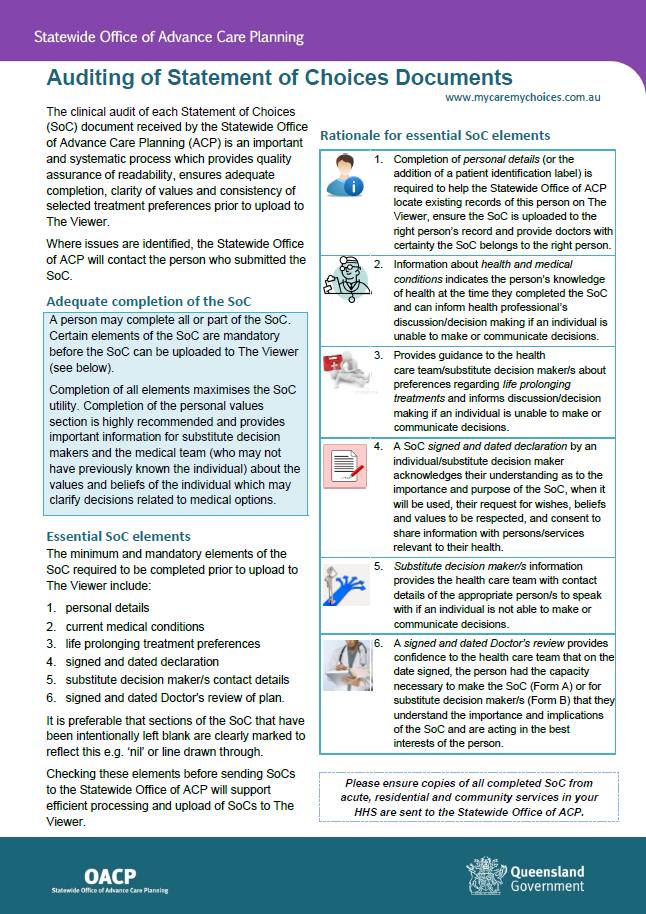 APPENDIX 4: OACP CHECKLIST FOR ENDURING ACP DOCUMENTS, APPROVED FOR USE PRIOR TO 30 NOVEMBER 2020 TO BE UPLOADED TO THE VIEWER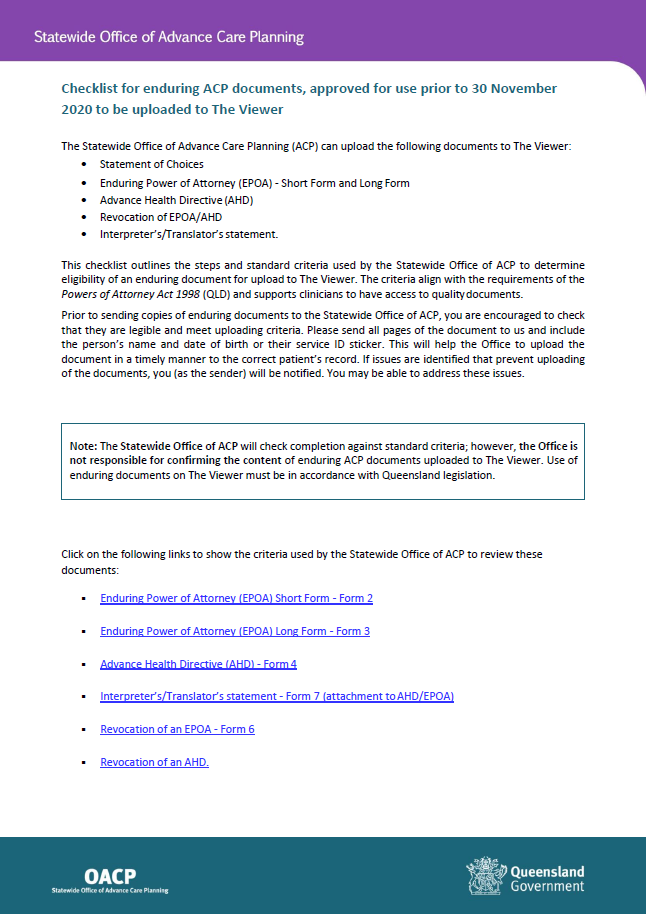 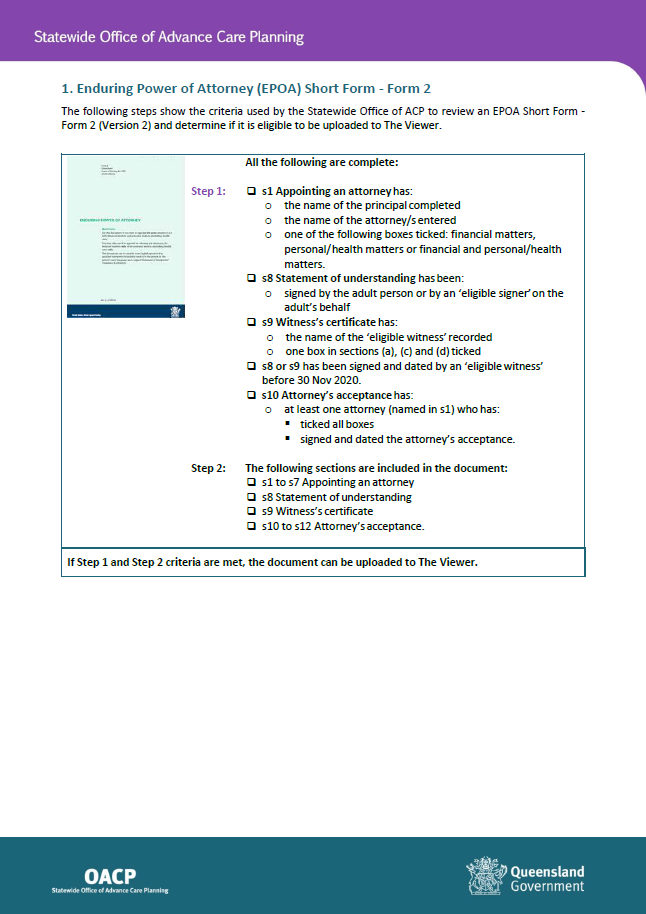 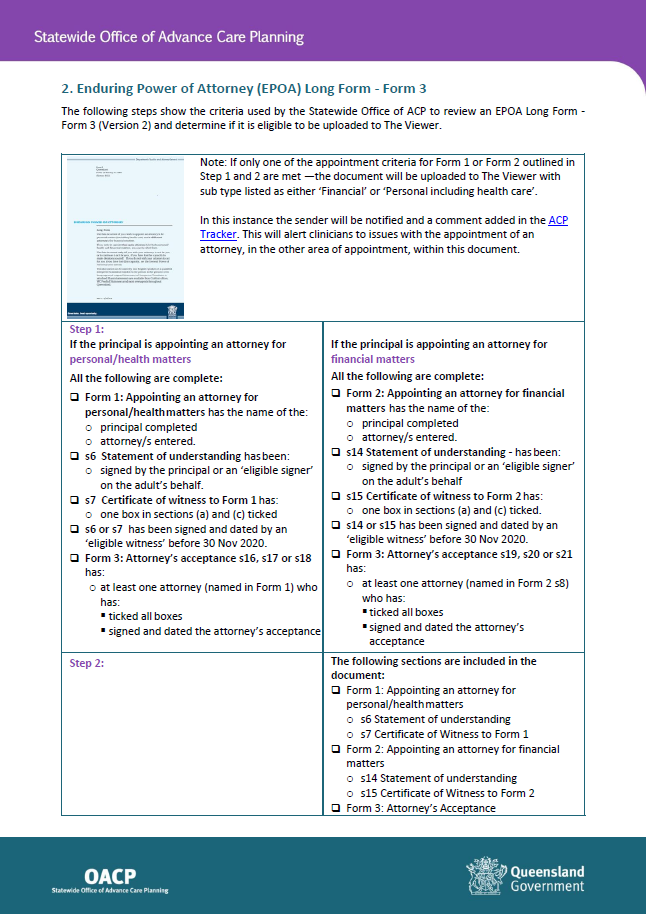 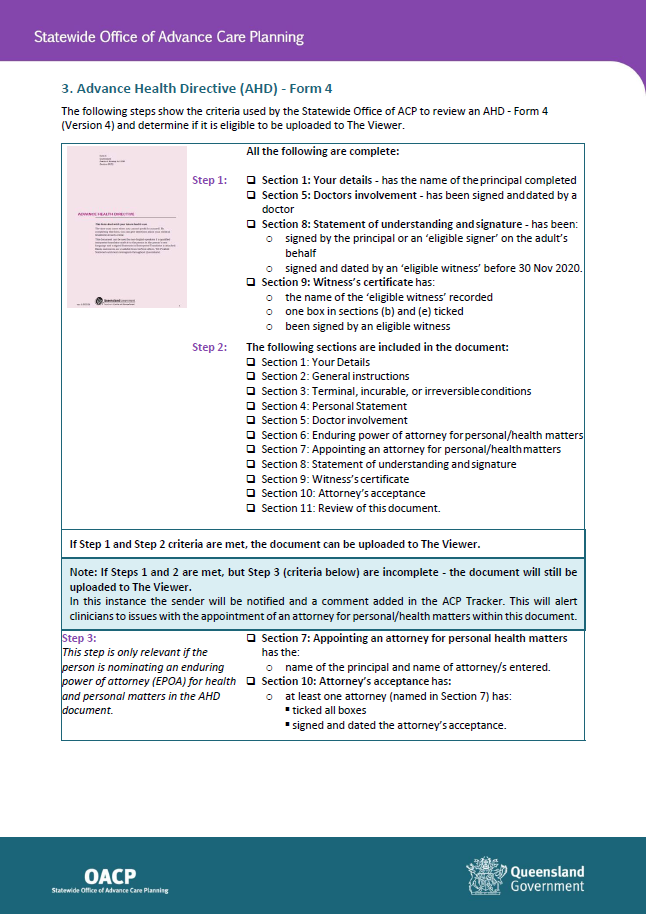 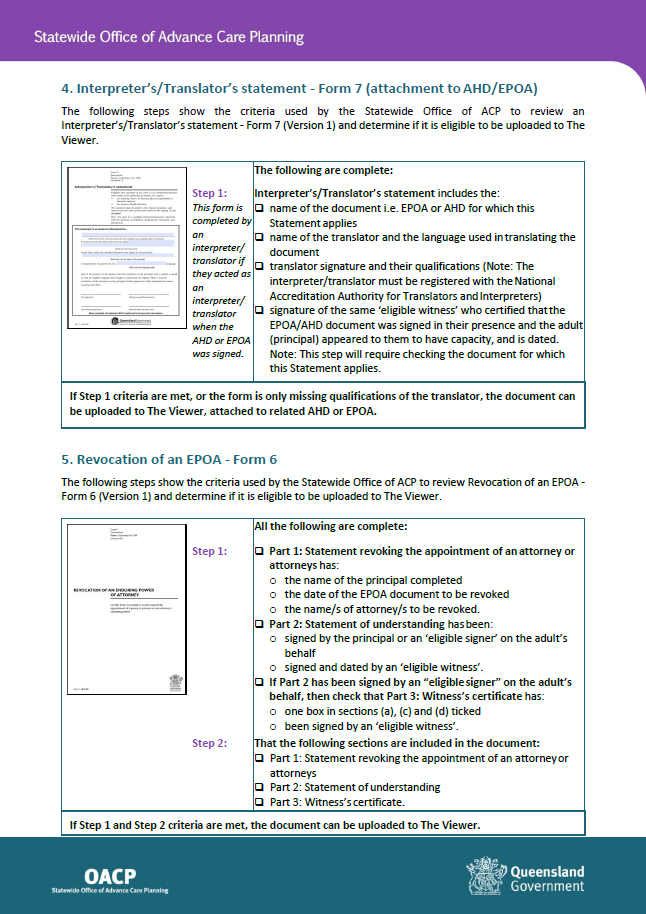 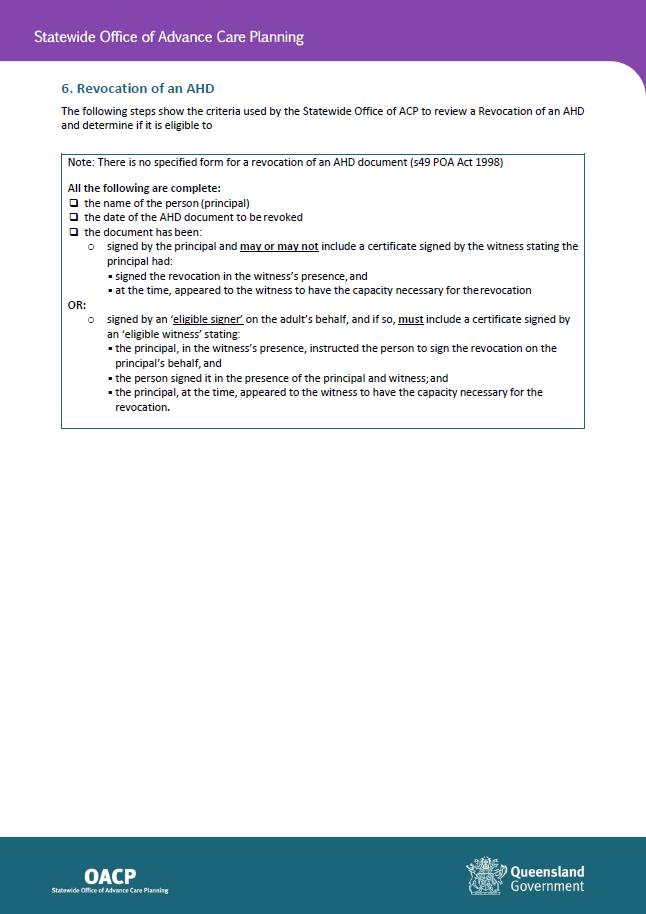 APPENDIX 5: OACP CHECKLIST FOR ENDURING ACP DOCUMENTS, APPROVED FOR USE AFTER 30 NOVEMBER 2020 TO BE UPLOADED TO THE VIEWER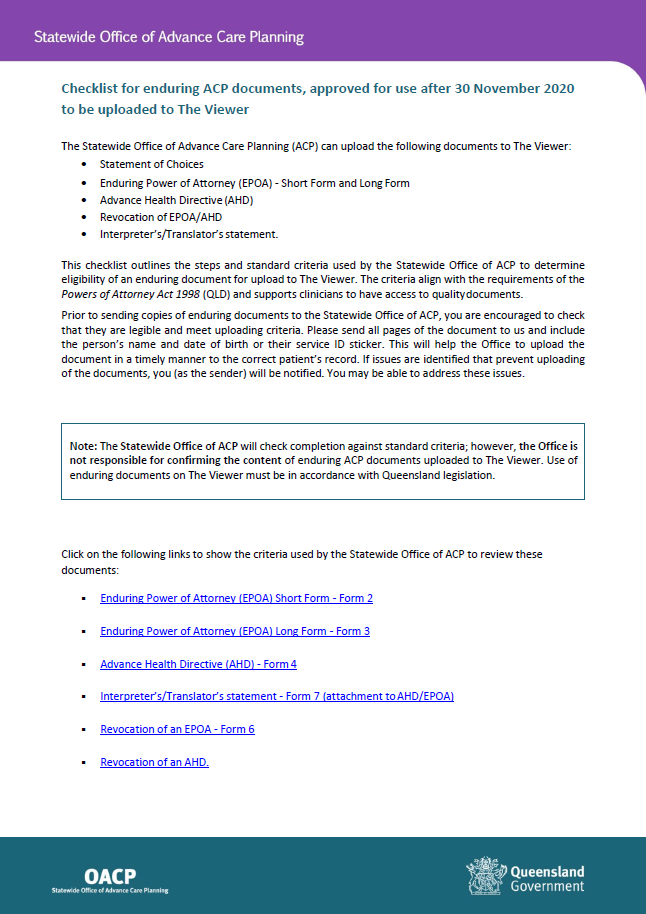 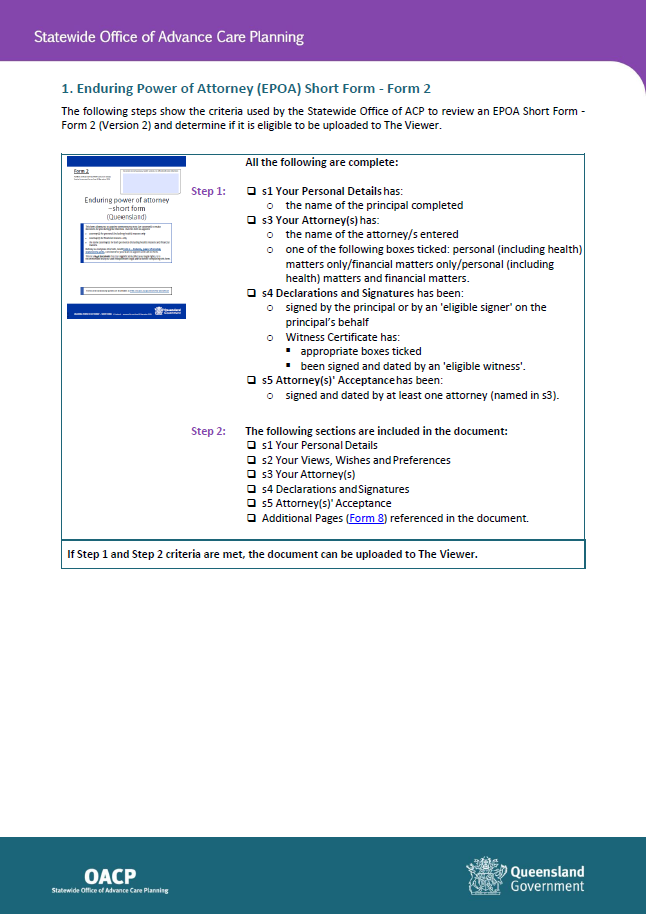 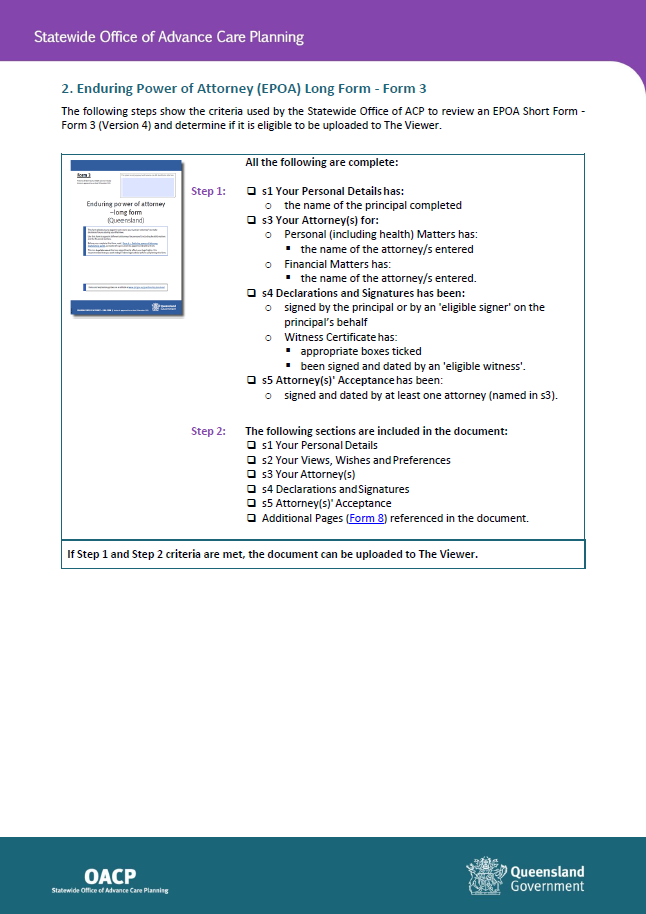 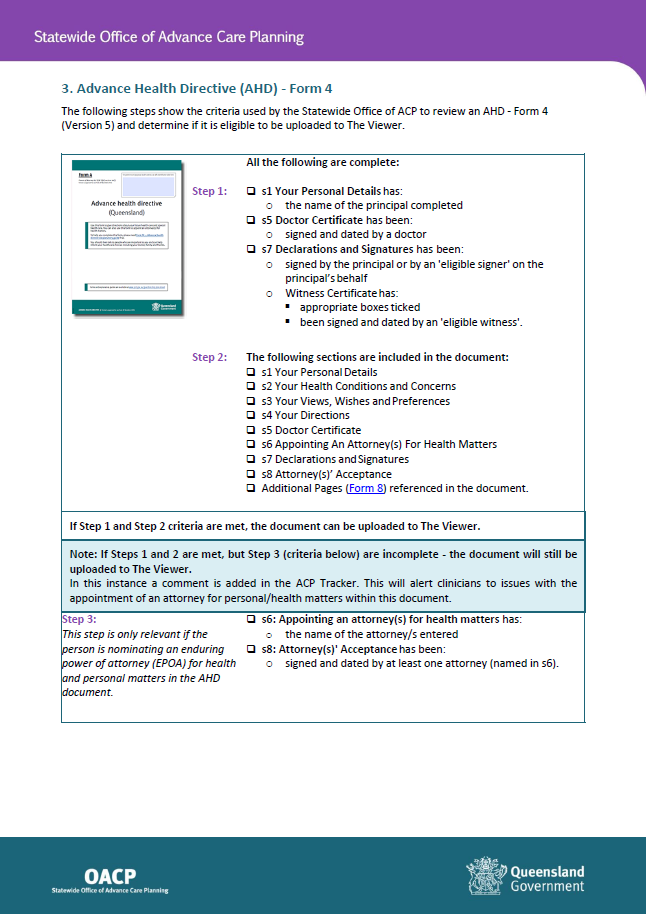 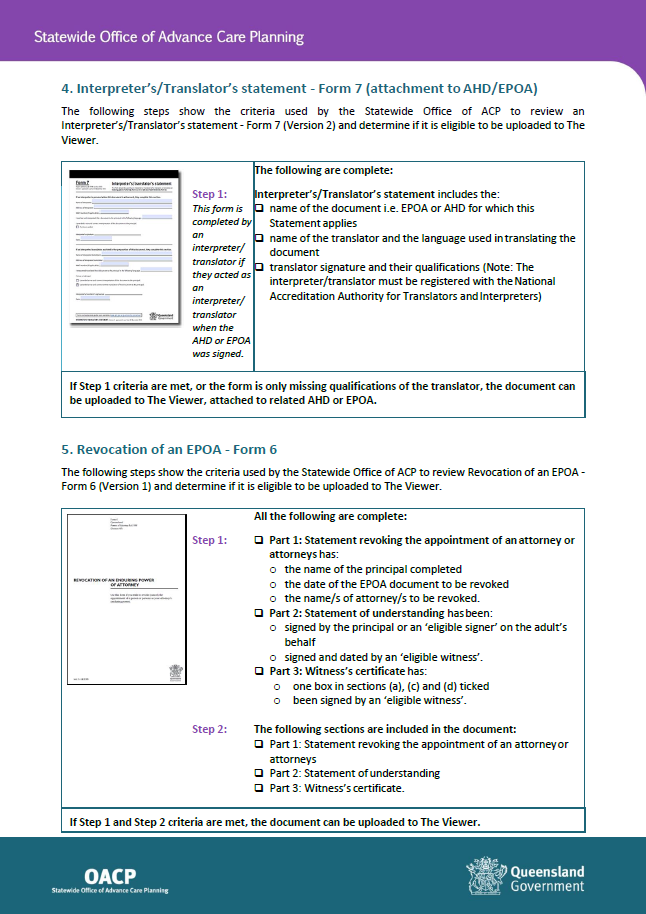 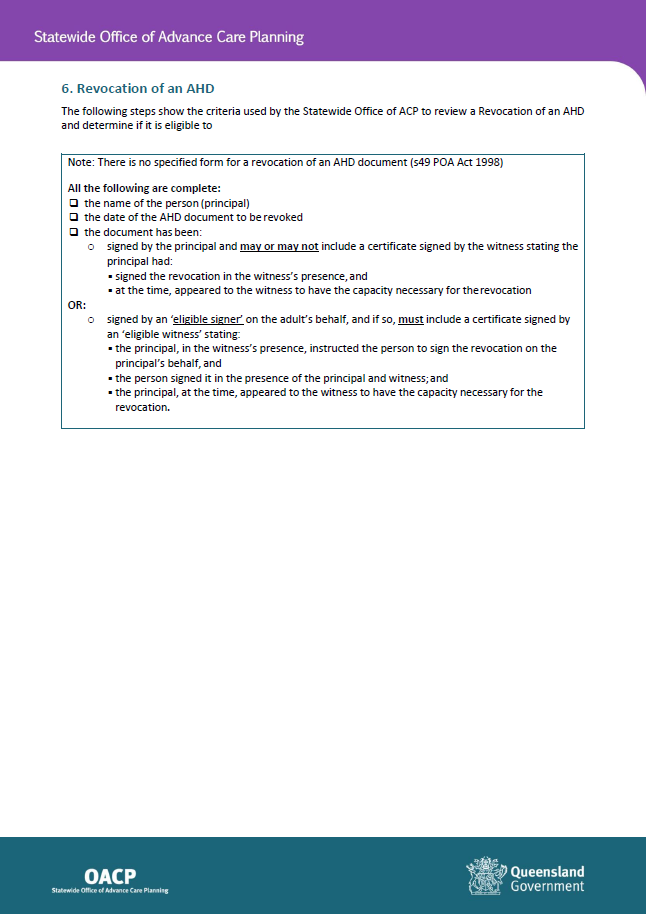 APPENDIX 6: CONTINUOUS QUALITY IMPROVEMENT: AFTER-DEATH AUDIT FOR RESIDENTIAL AGED CARE FACILITIES 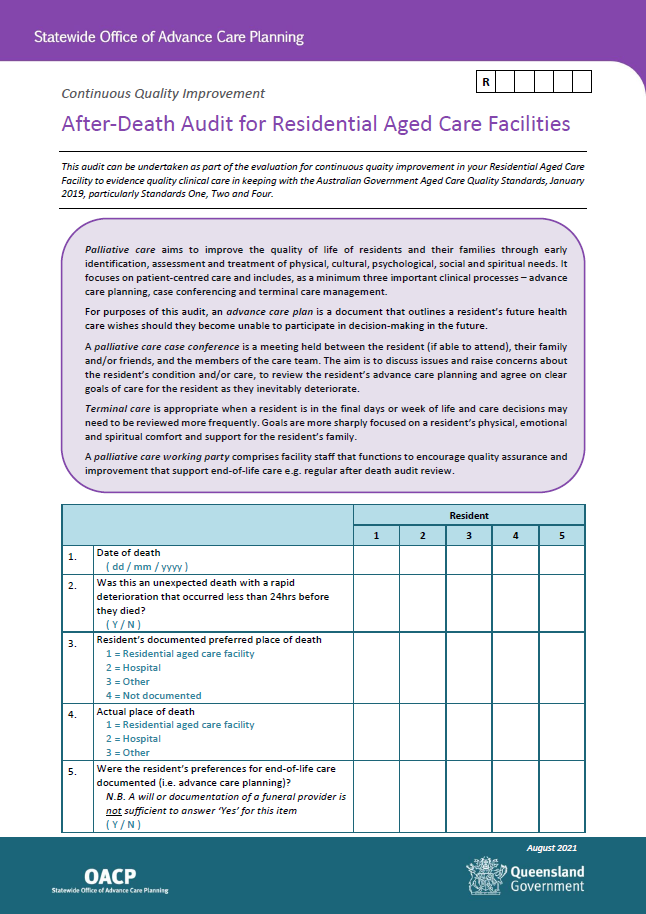 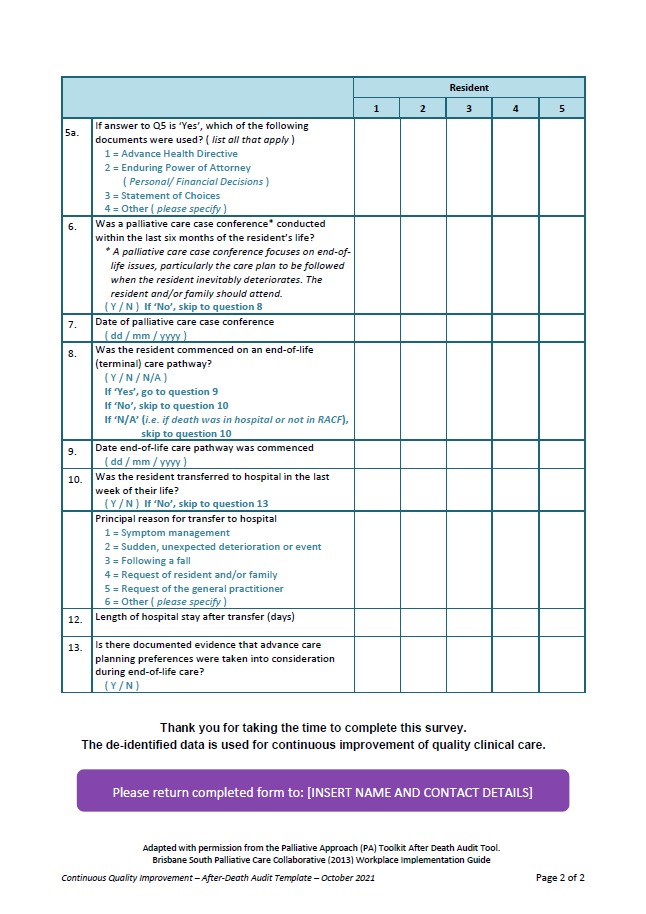 October 2021Published by the State of Queensland (Metro South Health), 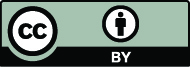 This document is licensed under a Creative Commons Attribution 3.0 Australia licence.
To view a copy of this licence, visit creativecommons.org/licenses/by/3.0/au© State of Queensland (Metro South Hospital and Health Service) 2021You are free to copy, communicate and adapt the work, as long as you attribute the State of Queensland
(Metro South Hospital and Health Service).For more information, contact:Statewide Office of Advance Care Planning, Metro South Health, Eight Mile Plains Community Health, 51 McKechnie Drive, Eight Mile Plains Qld 4113, email acp@health.qld.gov.au, phone 1300 007 227.An electronic version of this document is available at:www.mycaremychoices.com.auwww.pallconsult.com.auDisclaimer:The content presented in this publication is distributed by the Queensland Government as an information source only. The State of Queensland makes no statements, representations or warranties about the accuracy, completeness or reliability of any information contained in this publication. The State of Queensland disclaims all responsibility and all liability (including without limitation for liability in negligence) for all expenses, losses, damages and costs you might incur as a result of the information being inaccurate or incomplete in any way, and for any reason reliance was placed on such information.